RIWAYAT HIDUP PENULIS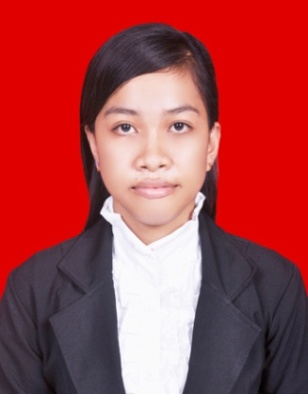 Risnawati, lahir pada tanggal 09 Juli 1987 di Selayar Sulawesi selatan, anak ketiga dari tiga bersaudara, dari pasangan Ayahanda Patta Ujang dengan Ibunda Denji Opu.Penulis mengawali pendidikannya di SD Inpres Lembang Mate’ne selayar (1994-2000). Pada tahun yang sama, penulis melanjutkan pendidikannya di SMP Negeri 3 Benteng Selayar (2000-2003). Pendidikan sekolah menengah atas ditempuh di SMA Negeri 1 Benteng Selayar (2003-2006) dan pada tahun 2006 penulis melanjutkan studinya pada jurusan Pendidikan Luar Biasa Fakultas Ilmu Pendidikan Universitas Negeri Makassar, Program Stara Satu (S1)